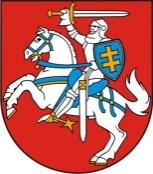 LIETUVOS RESPUBLIKOS PREZIDENTAS DEKRETASDėl TEIKIMO LIETUVOS RESPUBLIKOS SEIMUI SKIRTI JONĄ MAKAUSKĄ VALSTYBINĖS KAINŲ IR ENERGETIKOS KONTROLĖS KOMISIJOS NARIU2016 m. lapkričio 29 d. Nr. 1K-805Vilnius1 straipsnis.Vadovaudamasi Lietuvos Respublikos Konstitucijos 77 straipsniu, Lietuvos Respublikos energetikos įstatymo 8 straipsnio 3 dalimi,t e i k i u Lietuvos Respublikos Seimui nuo 2017 m. sausio 3 d. skirti Joną MAKAUSKĄ Valstybinės kainų ir energetikos kontrolės komisijos nariu penkeriems metams.2 straipsnis.P a v e d u Respublikos Prezidentės vyriausiajai patarėjai Linai Antanavičienei pateikti šį dekretą Lietuvos Respublikos Seimui.Respublikos Prezidentė	Dalia Grybauskaitė